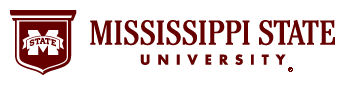 
Request for Student’s Taxpayer Identification Number(Substitute Form W-9S)Return completed signed form, in person or by mail, to:Student Account ServicesP.O. Box 5328Garner HallMississippi State University, MS  39762See instructions on back.InstructionsPurpose.  Mississippi State University must get your correct identifying number to file Form 1098-T, Tuition Statement, with the IRS and to furnish a statement to you. This will be your Social Security number (SSN) or, if you are not eligible to obtain an SSN, your individual taxpayer identification number (ITIN). Form 1098-T contains information about qualified tuition and related expenses to help determine whether you, or the person who can claim you as a dependent, may take either the tuition and fees deduction or claim an education credit to reduce Federal income tax. For more information, see IRS Pub. 970, Tax Benefits for Higher Education.Under federal law, you are required to provide the requested information.Part I.  Enter your name and mailing address. The name should match that used by the Social Security Administration or Internal Revenue Service.Taxpayer identification number. Enter your SSN or ITIN. If you do not have an SSN or ITIN, apply for one and fill out and return this form when you receive it. Part II. Sign your name in the space provided to confirm the information provided. The University cannot change your records without your signature.Part III.  Please fill out this part only if you are unwilling or unable to provide a taxpayer identification number. Check either the first or second box and sign the statement. By law, Mississippi State University must ask you at least once a year for your taxpayer identification number in order to meet its obligation to file Form 1098-T.Deliver or mail the completed form to the address provided. Do not email the form. Email is not a secure way to transmit personal information.PenaltiesFailure to furnish correct SSN. If you fail to furnish your correct SSN or ITIN to Mississippi State University, the IRS may impose a penalty of $50 unless your failure is due to reasonable cause and not to willful neglect.Misuse of SSNs. If Mississippi State University discloses or uses your SSN in violation of Federal law, Mississippi State University may be subject to civil and criminal penalties.Privacy Act NoticeSection 6109 of the Internal Revenue Code requires you to give your correct SSN or ITIN to persons who must file information returns with the IRS to report certain information. The IRS uses the numbers for identification purposes and to help verify the accuracy of your tax return. The IRS may also provide this information to the Department of Justice for civil and criminal litigation and to cities and states to carry out their tax laws. October 2014 National Association of College and University Business OfficersPART IName of StudentName of StudentPART IAddress Address PART ITaxpayer Identification Number(SSN or ITIN)__ __ __ - __ __ - __ __ __ __Mississippi State University Identification Number64-6000819PART III certify that the number shown on this form is my correct taxpayer identification number.____________________________________________      ________________Signature                                                                                  DateI certify that the number shown on this form is my correct taxpayer identification number.____________________________________________      ________________Signature                                                                                  Date    OR     OR     OR PART III□ I am a foreign national/nonresident alien and do not have a Social Security number or individual taxpayer identification number. I do not plan to file an income tax return in the U.S.□ I do not wish to provide my taxpayer identification number to Mississippi State University at this time. I understand that I may be subject to an IRS fine of $50 for failure to do so. I further understand that the IRS will not be able to use the Form 1098-T filed by Mississippi State University to confirm my eligibility for certain education tax benefits without my taxpayer identification number.  ____________________________________________      ________________Signature                                                                                  Date□ I am a foreign national/nonresident alien and do not have a Social Security number or individual taxpayer identification number. I do not plan to file an income tax return in the U.S.□ I do not wish to provide my taxpayer identification number to Mississippi State University at this time. I understand that I may be subject to an IRS fine of $50 for failure to do so. I further understand that the IRS will not be able to use the Form 1098-T filed by Mississippi State University to confirm my eligibility for certain education tax benefits without my taxpayer identification number.  ____________________________________________      ________________Signature                                                                                  Date